REGULAMIN  GRY MIEJSKIEJ„ŻYCZLIWA GRA MIEJSKA”§ 1. OrganizatorzyNiniejszy regulamin, zwany dalej „Regulaminem”, określa ogólne zasady, zakres i warunki uczestnictwa w grze miejskiej pod nazwą „Życzliwa Gra Miejska”. Organizatorem gry miejskiej „Życzliwa Gra Miejska”, zwanej dalej „Grą”, jest Wydział Promocji Miasta i Turystyki Wrocławia, zwane dalej „Organizatorem”. Realizacją Gry z ramienia Organizatora zajmuje się firma Exploring Events Spółka Cywilna Marek Michalak, Michał Głód zwana dalej Realizatorem. Administratorem zabranych danych osobowych osób biorących udział w Grze („Uczestników”) jest firma Exploring Events S.C. Kontakt: http://exploring.pl/kontakt/Klauzula informacyjna dla Uczestników Gry, będąca Załącznikiem do niniejszego Regulaminu, stanowi wypełnienie ciążącego na Administratorze obowiązku informacyjnego, o którym mowa w art. 13 Rozporządzenia Parlamentu Europejskiego i Rady (UE) 2016/679 z dnia 27 kwietnia 2016 r. w sprawie ochrony osób fizycznych w związku z przetwarzaniem danych osobowych i w sprawie swobodnego przepływu takich danych oraz uchylenia dyrektywy 95/46/WE (ogólne rozporządzenie o ochronie danych).§ 2. Zasady Gry – REJESTRACJA Zapisy na Grę prowadzone są przez Internet. Zgłoszenia należy przesyłać na adres e-mail: zapisy@exploring.pl. Zgłoszenie powinno zawierać następujące dane wszystkich osób wchodzących w skład drużyny: imię i nazwisko, telefon kontaktowy, data urodzenia i miejsce zamieszkania.Zgłoszenia będą przyjmowane od 10.11.2021 r. od godziny 8:00 do 18.11.2021r. (do godziny 23:59) lub do wyczerpania liczby miejsc w Grze (maksymalnie 30 drużyn, lecz nie więcej niż 100 osób łącznie).Wszystkie wiadomości e-mail wysłane przez serwer pocztowy Organizatora uznaje się za dostarczone. Drużyna może składać się z minimum 2, a maksymalnie z 5 osób (do limitu nie są wliczane dzieci poniżej 5. roku życia).Przynajmniej 1 osoba w każdej zarejestrowanej w Grze drużynie musi być pełnoletnia.Osoby nieposiadające zdolności do czynności prawnych i posiadające ograniczoną zdolność do czynności prawnych, w tym osoby, które ukończyły 13 lat, a nie ukończyły lat 18, mogą wziąć udział w Grze pod warunkiem uzyskania uprzedniej pisemnej zgody opiekuna prawnego lub przedstawiciela ustawowego. Zgoda przedstawiciela ustawowego lub opiekuna prawnego powinna obejmować w szczególności zgodę na udział w Grze oraz akceptację postanowień niniejszego Regulaminu, w tym na przetwarzanie danych osobowych Uczestnika przez Organizatora.Sugerowany minimalny wiek Uczestników gry miejskiej to 8 lat. Uczestnikami Gry nie mogą być pracownicy i przedstawiciele Organizatora oraz innych podmiotów biorących bezpośredni udział w przygotowaniu i prowadzeniu Gry oraz osoby im najbliższe. Przez osobę najbliższą rozumie się wstępnych, zstępnych, rodzeństwo, małżonków, małżonków rodzeństwa, krewnych w linii bocznej i osoby pozostające w stosunku przysposobienia.Udział w Grze jest bezpłatny oraz dobrowolny.§ 3. KARTY DO GRY i START GRYGra przeprowadzona zostanie dnia 21 listopada 2021 r. na terenie miasta Wrocławia w godzinach 11:00 – 14:00. Karty do Gry będzie można odebrać w godzinach: 10:30-11:00 na wrocławskim Rynku przy figurce krasnala Życzliwka.   Przed odbiorem karty do Gry istnieje możliwość modyfikacji składu drużyny na liście startowej.  Wszelkie zgłoszenia zmian w drużynie muszą być dokonane drogą mailową. Warunkiem odebrania karty,  jest zapoznanie się z Regulaminem Gry oraz pisemne potwierdzenie odbioru karty do Gry na liście startowej.§ 4. WARUNKI UDZIAŁU W GRZEKażda z osób uczestniczących w Grze powinna być w dobrym stanie zdrowia, umożliwiającym udział w Grze.Aby wziąć udział w Grze, przy odbiorze Kart do Gry Uczestnik składa obowiązkowe oświadczenie pisemne drogą mailową, że według swojej najlepszej wiedzy nie jest osobą zakażoną, nie miał kontaktu z osobą zakażoną lub w trakcie kwarantanny oraz nie przebywa na kwarantannie lub pod nadzorem epidemiologicznym.Zaleca się samodzielne wyposażenie się Uczestnika w materiały ochrony osobistej.Warunkiem udziału w Grze jest prezentacja przez Uczestników w widocznym miejscu elementów identyfikacyjnych przez cały czas trwania Gry: – karty do gry podpisanej imionami i nazwiskami wszystkich Uczestników.Poprzez odbiór Karty do Gry Uczestnik wyraża zgodę na: a) wzięcie udziału w Grze na warunkach określonych w niniejszym Regulaminie; b) przetwarzanie przez organizatorów danych osobowych Uczestnika w zakresie niezbędnym dla przeprowadzenia Gry (w związku z obowiązkami określonymi w art. 13 rozporządzenia Parlamentu Europejskiego i Rady (UE) 2016/679 z dnia 27 kwietnia 2016 r. w sprawie ochrony osób fizycznych w związku z przetwarzaniem danych osobowych i w sprawie swobodnego przepływu takich danych oraz uchylenia dyrektywy 95/46/WE (ogólne rozporządzenie o ochronie danych) (Dziennik Urzędowy Unii Europejskiej z dnia 14 maja 2016 r. L 119/1)) w zakresie określonym w klauzuli stanowiącej Załącznik do Regulaminu; c) przetwarzanie danych osobowych gry w zakresie ich ew. udostępnienia Głównemu Inspektoratowi Sanitarnemu i służbom porządkowym danych osobowych uczestników imprezy w przypadku wykrycia zakażenia wirusem Sars-Cov-2, u któregoś z uczestników Gry; d) opublikowanie na łamach prasy i w mediach oraz na stronach internetowych Organizatora i jego partnerów zdjęć oraz nagrań z Gry, na których znajduje się wizerunek Uczestnika w całości lub częściowo, przetworzony lub zniekształcony w sposób zachowujący dobra osobiste Uczestnika, kolorowy lub jednobarwny, pod własnym lub innym imieniem, w jedno lub opublikowanie na łamach prasy i w mediach oraz na stronach internetowych organizatorów, realizatorów i innych partnerów zdjęć oraz nagrań z gry, na których znajduje się wizerunek Uczestnika w całości lub częściowo, przetworzony lub zniekształcony, kolorowy lub jednobarwny, pod własnym lub innym imieniem, w jedno lub wielokrotnych publikacjach, ilustracjach, reklamach, drukowanych lub elektronicznych.§ 5. ZASADY GRY Gra toczy się w normalnym ruchu miejskim i zaleca się zachowanie szczególnej ostrożności podczas Gry. Organizator nie ponosi odpowiedzialności za bezpieczeństwo osób uczestniczących w Grze, poza odpowiedzialnością wyrażoną wprost w przepisach prawa obowiązującego. Każdy z Uczestników odpowiada za własne bezpieczeństwo w trakcie udziału w Grze. Za bezpieczeństwo niepełnoletnich Uczestników Gry oraz przestrzeganie Regulaminu odpowiada kapitan drużyny – osoba pełnoletnia w każdej drużynie.Zabawa odbywa się na świeżym powietrzu, a punkty z zadaniami są rozmieszczone w miejscach pozwalających zachować dystans. Podczas kontaktu z organizatorami na starcie i mecie prosimy o: zasłanianie ust i nosa za pomocą maseczki,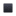  dezynfekcję dłoni, przestrzeganie dystansu społecznego.Odbierając kartę do Gry, kapitan drużyny zgadza się w imieniu drużyny na warunki Gry i potwierdza, że drużyna zapoznała się z jej Regulaminem.Start Gry przewidziany jest na godz. 11:00.  § 6. ZASADY GRY – ZADANIA STACJONARNEDo wykonania jest 7 zadań stacjonarnych, których przebieg kontrolowany jest przez Animatorów.Animatorzy są osobami wcielającymi się w postacie ze świata Gry. Każdy Animator posiada dla drużyny zadanie do wykonania. Zadania pilnowane przez Animatorów znajdują się na terenie, którego granice zaznaczone są na mapie terenu Gry, którą drużyna otrzymuje razem z Kartą do Gry.   Zlokalizowanie punktów pilnowanych przez Animatorów jest zadaniem uczestników. Warunkiem przystąpienia do zadania jest weryfikacja przez Animatora, czy zespół posiada podpisaną kartę do Gry. Wszelkie materiały do zadań wydawane drużynom zostaną wcześniej zdezynfekowane.Kolejność wykonywania zadań na trasie Gry jest dowolna.W przypadku, gdy na wykonanie zadania czeka już inna drużyna, decyzja o szukaniu następnego punktu lub też o pozostaniu w kolejce należy wyłącznie do drużyny.W kolejce do wykonania zadania należy zachować dystans co najmniej 1,5 m od innych drużyn.§ 7. Zasady Gry – PUNKTACJA I DYSKWALIFIKACJAKarta do Gry musi być podpisana imionami i nazwiskami wszystkich członków drużyny.Po terenie Gry uczestnicy poruszają się wyłącznie pieszo. Dozwolone jest także korzystanie z pojazdów dwukołowych w tym rowerów, rowerów elektrycznych czy hulajnóg. Wyjątkiem od powyższego punktu są osoby niepełnosprawne, które mogą korzystać z niezbędnych do poruszania się pomocy.  Zakazane jest rozdzielanie drużyn przez cały czas trwania gry. W przypadku wykrycia złamania regulaminu przez Animatorów lub przedstawicieli Organizatora lub Realizatora, na Kartę do Gry danej drużyny wpisana jest decyzja o dyskwalifikacji wraz z podpisem osoby, która podjęła decyzję o dyskwalifikacji zespołu.Decyzja o dyskwalifikacji drużyny jest ostateczna. § 8. Zasady Gry – ZAKOŃCZENIE GRYGra kończy się 21 listopada 2021 r. o godz. 14:00.Wykonywanie zadań z karty do Gry będzie możliwe do godz. 13:30  tzn. do momentu opuszczenia stacji przez obsługujących je Animatorów. Czas wykonania wszystkich zadań liczy się do momentu przybycia drużyny na metę – do Magnolia Park oraz odnalezienia tam punktu finałowego z przedstawicielem Organizatora. Punkt ten będzie oznaczony plakatami Dnia Życzliwości 2021.    Gracze mają możliwość zadecydować o zdaniu karty przed godziną zejścia Animatorów z Punktów Zadaniowych. Decyzja w tej sprawie należy wyłącznie do graczy. Po godzinie 14:00 Karty do Gry przestaną być przyjmowane.  § 9. Wyłanianie zwycięzców i nagrody1.	O miejscu drużyny w rankingu po zakończeniu Gry decydują kolejno:Liczba punktów za wykonane zadania;W przypadku remisu: łączny czas wykonania wszystkich zadań, rozumiany od momentur Startu gry do momentu zdania Karty do Gry w Punkcie Finałowym; Drużyny, które w rankingu zajmą pierwsze pięć miejsc otrzymają upominek – niespodziankę. § 10. Postanowienia końcoweUdział w Grze oznacza akceptację niniejszego Regulaminu.Regulamin gry będzie przesłany wszystkim drużynom drogą e-mailową w odpowiedzi na Zapis przesłany na grę. W kwestiach dotyczących przebiegu Gry, nieprzewidzianych niniejszym regulaminem, głos rozstrzygający należy do Organizatorów.W przypadku zastrzeżeń uczestników, co do zgodności przebiegu Gry z niniejszym Regulaminem lub obowiązującymi przepisami prawa, uczestnicy mogą zgłosić reklamację na piśmie w ciągu 7 dni od dnia ogłoszenia wyników Gry. Reklamacja musi zostać złożona na piśmie lub zostać przesłana listem poleconym na adres: Exploring Events SC, ul. Leszczyńskiego 4/50, 50-078 Wrocław. Po upływie powyższego terminu, reklamacje nie będą rozpatrywane. Zgłoszone w prawidłowym terminie reklamacje będą rozpatrywane przez Organizatorów w ciągu 30 dni.Organizatorzy zastrzegają sobie prawo wprowadzenia zmian w regulaminie w przypadku zajścia ważnych i nieprzewidzianych zdarzeń, które takie zmiany mogłyby wywołać. REGULAMIN RODOInformujemy, że zgodnie z art. 13 ust. 1 i ust. 2 ogólnego Rozporządzenia Parlamentu Europejskiego i Rady (UE) 2016/679 z dnia 27 kwietnia 2016 r. w sprawie ochrony osób fizycznych w związku z przetwarzaniem danych osobowych i w sprawie swobodnego przepływu takich danych oraz uchylenia dyrektywy 95/46/WE (RODO) administratorem Pani/Pana danych osobowych przekazanych w zakresie niezbędnym do przeprowadzanie Gry Miejskiej „ŻYCZLIWA GRA MIEJSKA” jest Exploring Events Spółka Cywilna Marek Michalak, Michał Głód z siedzibą we Wrocławiu przy ulicy Leszczyńskiego 4/50, 50-078 Wrocław NIP 8971863914), zwana dalej: „Administratorem”.W każdym czasie, w sprawach ochrony Pana/Pani danych osobowych może się Pan/Pani skontaktować z Administratorem mailowo pod adresem: biuro@exploring.plPana / Pani dane osobowe, w postaci: imienia i nazwiska, adresu zamieszkania, numeru PESEL, numeru telefonu i adresu email będą przetwarzane w celu:  rejestracji i realizacji zgłoszeń do Gry Miejskiej „ŻYCZLIWA GRA MIEJSKA” złożonych za pośrednictwem: zapisy@exploring.pl; niezbędnym do przeprowadzenia Gry, zgodnie z postanowieniami Regulaminu Gry Miejskiej „ŻYCZLIWA GRA MIEJSKA”;ich ewentualnego udostępnienia Głównemu Inspektoratowi Sanitarnemu i służbom porządkowym w przypadku wykrycia podejrzenia zakażenia wirusem Sars-Cov-2, u któregokolwiek z uczestników Gry. W związku z przetwarzaniem przez Exploring Events Pana / Pani danych osobowych, ma Pan / Pani prawo, w każdej chwili do: wycofania zgody na przetwarzanie danych osobowych, o ile podstawą przetwarzania Exploring Events danych osobowych jest Pani/Pana zgoda, z zastrzeżeniem, że cofnięcie zgody nie wpływa na zgodność tego przetwarzania, którego dokonano na podstawie Pani/Pana zgody przed datą jej wycofania;dostępu do swoich danych osobowych przekazanych oraz otrzymania kopii tych danych, a także do ich sprostowania (poprawiania) oraz uzupełnienia, żądania usunięcia Pani/Pana danych na podstawie i w zakresie określonym w art. 17 RODO, jeżeli uważa Pani/Pan, że Exploring Events nie ma podstaw do tego, aby Pani/Pana dane przetwarzać; ograniczenia przetwarzania w przypadkach określonych w art. 18 RODO – w zakresie, w jakim prawo to nie jest wyłączone na podstawie odrębnych przepisów; przenoszenia danych oraz żądania przesłania danych na podstawie art. 20 RODO.Informujemy, że w każdej chwili ma Pani/Pan prawo do wniesienia sprzeciwu wobec przetwarzania Pani/Pana danych osobowych w celach, o których mowa w pkt 3, zgodnie i na podstawie art. 21 ust. 1 RODO. Z chwilą wniesienia sprzeciwu, Administrator zaprzestanie przetwarzać Pani/Pana dane w tych celach chyba, że będzie w stanie wykazać, że w stosunku do Pani/Pana danych istnieją dla Administratora ważne prawnie uzasadnione podstawy, które są nadrzędne wobec Pana/Pani interesów, praw i wolności.Mają Państwo prawo wniesienia skargi na sposób przetwarzania danych osobowych do Prezesa Urzędu Ochrony Danych Osobowych, gdy uznają Państwo, że przetwarzanie Państwa danych odbywa się niezgodnie z prawem.Podanie przez Pani/Panią danych osobowych ma charakter dobrowolny, ale jest niezbędne do zgłoszenia i udziału w grze miejskiej „ŻYCZLIWA GRA MIEJSKA”. Konsekwencją niepodania przez Państwa danych osobowych będzie brak możliwości skutecznego zgłoszenia i wzięcia udziału w Grze. Dane udostępnione przez Państwa nie będą podlegały zautomatyzowanemu podejmowaniu decyzji oraz profilowaniu.Państwa dane osobowe mogą być udostępnione wyłącznie organom lub podmiotom upoważnionym na podstawie odrębnych przepisów lub podmiotom przetwarzającym dane w imieniu Administratora danych. Odbiorcami Pani/Pana danych osobowych, mogą być podmioty, którym Administrator ma obowiązek przekazywać dane na podstawie obowiązujących przepisów prawa (m.in. Policja; Straż Miejska; Prokuratura, Sąd, Sanepid), zleceniobiorcy lub wykonawcy usług na rzecz Administratora (podmioty przetwarzające) w związku z prawidłową realizacją umowy, w tym dostawcy usług IT. 18. Państwa dane osobowe nie będą przekazywane do państwa trzeciego lub organizacji międzynarodowej.Państwa dane będą przetwarzane nie dłużej niż jest to konieczne, aby umożliwić nam kontakt z Państwem, spersonalizowanie wiadomości zgodnie z Państwa preferencjami i przekazanie odpowiednich informacji, chyba że istnieje prawny obowiązek dłuższego przechowywania danych. Pana/Pani dane osobowe będą przechowywane przez cały okres przebiegu Gry Miejskiej „ŻYCZLIWA GRA MIEJSKA” oraz do upływu okresu zapewniającego realizację obowiązków wynikających z zapobieganiem rozprzestrzeniania się stanu epidemii COVID - 19, przy czym powyższe okresy sumują się.Po upływie obowiązkowych okresów przetwarzania Pana/Pani dane zostaną niezwłocznie usunięte.